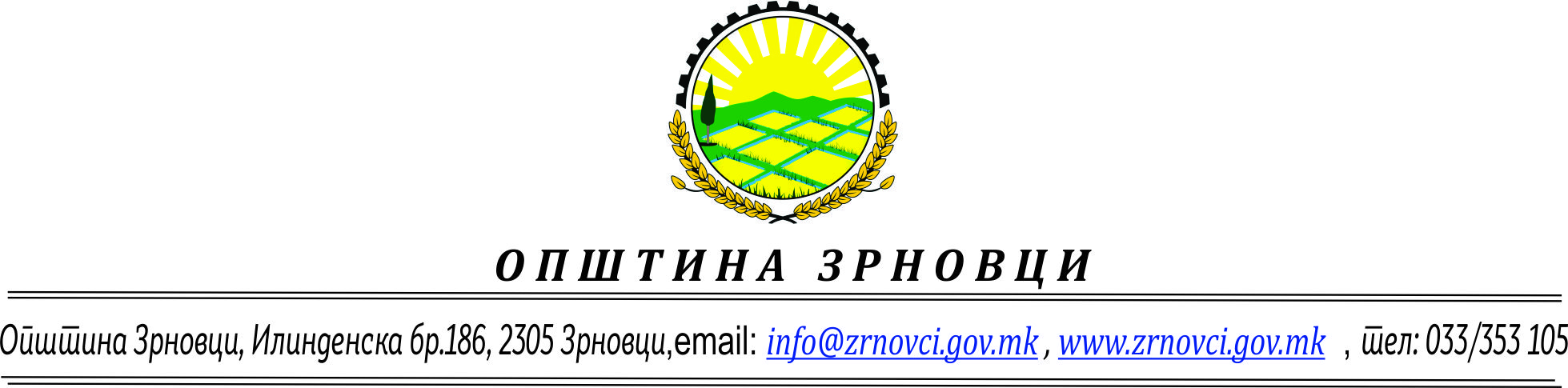 ГОДИШЕН ИЗВЕШТАЈ ЗА РЕАЛИЗИРАНИ ЦЕЛИ, ПРОЕКТИ И АКТИВНОСТИ ВО ОПШТИНА ЗРНОВЦИ ОД ДЕЛОКРУГОТ НА МЛАДИ ВО 2022 ГОДИНАЗрновци, јануари 2023Почитувани,Согласно член 23 став 2 од Законот за младинско учество и младински политики, именуваниот Службеник за млади од Општина Зрновци е должен да изготви Годишен извештај за реализираните цели, проекти и други активности во институцијата од делокругот на младите и истиот да го достави до Агенција за млади и спорт, заклучно со Јануари 2023 година за претходната 2022 година.На 11.05.2021 година, со Решение 09-234/1, како Службеник за млади во ЕЛС Општина Зрновци  беше назначено лицето Благој Данев.ХРОНОЛОГИЈА на настани и активности  поврзани со млади и за млади06.01.2022	Општина Зрновци организираше културно забавна програма на плоштадот во Зрновци по повод Традиционалното палење на бадниковиот оган. Учество земаа неколку локални музички групи како и настап на ФА „Љупчо Сантов“ – Оризари, секција Зрновци18.01.2022	Општина Зрновци додели вкупно 15 стипендии на новозапишани студенти, и ученици во средно и основно образование од општина Зрновци.3 студенти, 5 ученици деца на невработени родители-7 ученици деца на самохрани родители.На распишаниот Конкурс од 03.01.2022 година, кој траеше 15 дена, заклучно до 18.01.2022 година се пријавија вкупно 16 подносители, од кои Комисијата за поднесените пријави изготви ранг листа и извештај за вкупно 15 подносители. 24.01.2022	Во организација на општина Зрновци а со учество на вработени во институции и младинци од општината успешно беше спроведена Еко акција на собирање на отпад во месноста „Брана“ на падините на планината Плачковица.08.02.2022	Со верификација на мандатите на членовите на Локалниот младински Совет истиот официјално и отпочна со негово функционирање. На ова предходеше спроведување на процедурата за избор на членови на иницијативниот одбор, членови на Локалното младинско собрание и членови на ЛМС а истата беше отпочната во 2021 год.За членови на ЛМС Зрновци беа избрани:Член: АНА ГОЛЧЕВА, заменик ОТИЛИЈА АРСЕНОВА ,ЗРРЈавор Зрновци, Член БОЈАНА ЕФРЕМОВА, заменик ВИКТОР МАНЕВ СДМ општина Зрновци, Член: ЈАСМИНА РИСТОВА, заменик МАРИО ДЕЈАНОВ ФА Љупчо Сантов- Оризари, Член: ИЛИНА ЦВЕТКОВА, заменик СТЕФАН АНДОНОВ, Унија на млади сили – ВМРО ДПМНЕ општина Зрновци, Член: МАРИЈАНА ВЕСЕЛИНОВА, заменик АНИТА КОЦЕВА Училишен парламент при ООУ Синиша Стоилов,За претседател беше избрана Јасмина Ристова.28.02.2022	На иницијатива на Локалниот младински совет на Општина Зрновци и огромниот број на млади, на  6-та редовна седница на Советот на Општина Зрновци на предлог на градоначалникот  едногласно беше донесена од страна на советниците, Одлука за повеќе наменското спортско игралиште во Зрновци го носи името на нашиот сограѓанин Васе Ангелов.05.03.2022	Во соработка со службеникот за млади ЛМС Зрновци преку 2 работилници успеа да ја изработи својата Годишна програма за работа. Истата беше доставена и на советниците на општина Зрновци.12.03.2022	ЛМС ја одржа првата своја јавна седница со присуство на медиуми и гости, граѓани. Беше презентирана Годишната програма за работа и беа повикани сите заинтересирани за соработка. Настанот се одржа во Мултикултурниот центар во Зрновци.20.03.2022	Успешно се реализира еколошка акција на собирање на отпад на повеќе локации во општината. Во акцијата земаа учество ученици од ОУ синиша Стоилов – Зрновци, Вработени во институциите во општината и членови на ЛМС.22.03.2022	Успешно беше организирана пролетна акција за пошумување во општина Зрновци. Учество земаа ученици од ОУ синиша Стоилов – Зрновци, Вработени во институциите во општината и членови на ЛМС. Беа посадени околу 400 дрвца на повеќе локации во општината.09.04.2022	Општина Зрновци во соработка со Црвениот крст Кочани и ЛМС Зрновци по повод светскиот ден на здравјето, спроведе крводарителска акција. Истата беше спроведена во салата за венчавање во Зрновци.24.04.2022	ЛМС Зрновци во соработка со општина зрновци и ОУ Синиша Стоилов успешно го реализираа настанот: „Велигденски колаж“. Младинци ментори и ученици учесници боеја и украсуваа великденски јајца а потоа на плоштадот ги подаруваа на граѓаните за празникот Велигден.07.05.2022	Општина Зрновци беше домаќин на IX Mеѓународен фолклорен  фестивал „Традиционални Ѓурговденски обичаи, песни и ора“ Учество земаа повеќе ансамбли од земјата од странство а настанот се одржа на плоштадот во Зрновци.28.05.2022	Се одржа финалниот натпревар на меморијалниот турнир во мал фудбал во чест на капетан Синиша Стоилов – наш сограѓанин кој загина во немилите настани во 2021. Турнирот беше во организација на општина Зрновци и ЛМС Зрновци15.06.2022	Градоначалникот на општина Зрновци на прворангираните ученици на генерација и наградените ученици на државни натпревари во 2022 година од ОУ „Синиша Стоилов“ им додели дипломи и скромни награди за постигнатиот успех23.06.2022	Општина Зрновци ја потпиша Декларацијата за подобрување и унапредување на положбата на женското предприемништво.27.07.2022	Во пресрет на големиот Македонски празник Илинден општина Зрновци, Црвениот крст Кочани и ЛМС Зрновци организираа крводарителска акција.31.07.2022	Успешно беше организиран и завршен 8-миот традиционален Илинденски турнир во мал фудбал по повод големиот македонски празник Илинден.20.08.2022	ФА „Љупчо Сантов“ – Оризари , играорна група од Зрновци и оркестарот на народни изворни инструменит учествуваа на Втората фестивалска вечер на ФНК „Побрежење“ во Вевчани. Нивното учество беше подржано од општина Зрновци.07.09.2022	Настап на Претседателката на ЛМС Зрновци. г-ца Јасмина Ристова на радио емисија на радиото weradio  на националната платформа на женско предприемништво.28.09.2022	Општина Зрновци изготви комплет техничка документација за реконструкција и осовременување на училишно спортско игралиште во с.Мородвис. се планира овој комплекс да нуди современи можности за рекреација и спорт на сите ученици и млади во општина Зрновци. Вредноста на проектот е 6.500.000 мкд.18.10.2022	Општина Зрновци за потребите на сите граѓани и ученици изгради модерна автобуска постојка во Зрновци.08.11.2022	По повод Денот на општината „Св.Димитри – Митровден“ општина Зрновци во соработка со ЛМС и ОУ„Синиша Стоилов“ организираше повеќе активности:-	Турнир во мал фудбал (Св. Димитрија-	Меѓународен фолклорен фестивал со учество на: ФА „Љупчо Сантов“, играорна група Зрновци, КУД „Вера Јоциќ“, М. Каменица, ФТА „Пиринче“, Благоевград, Бугарија, ФА при спортско друштво „Младост“, Босилеград, Србија- 	забава за млади со Панки и Роберт-	Забава за млади со ДЏ никсер-	Ликовна колонија (Општина Зрновци во есен – златен рај на душата“-	Дегустација на традиционални македонски јадења26.12.2022	Градоначалникот на општина Зрновци по повод Новата година направи прием на членовите на ФА „Љупчо Сантов“ од Оризари, им се заблагодари за нивниот допринос за развојот и негувањето на изворниот фолклор и им подели пакетчиња.Во рамките на проектот „Младинско учество за силен и одржлив развој на заедницата“, поддржан од Европската Унија, а спроведуван од Коалиција на младински организации СЕГА беа спроведени обуки за Службеници за млади на некои општини од државата на кои присустував и јас како службеник за млади од општина Зрновци:Обука на тема: Младинско учество и младинска политика - улога на службениците за млади на локално нивоПериод на обука: 03 – 05 ноември 2022 (четврток – сабота)Обука на тема: Родова перспектива во процеси на креирање младински политикиПериод на обука: 17 – 19 ноември 2022 (четврток – сабота)Во рамките на проектот „Младинско учество за силен и одржлив развој на заедницата“, поддржан од Европската Унија, а спроведуван од Коалиција на младински организации СЕГА беа спроведени обуки за членови на Советот на млади на некои општини од државата на кои присуствуваа и две преставнички и од ЛМС Зрновци:Обука за Родова еднаквост, во периодот од 01 – 03 декември 2022 година Обука за Превенција и справување со кибер-насилство помеѓу младите, во периодот 15 – 17 декември 2022 година  Зрновци, 11.01.2023                                                                                       Општина Зрновци                                                                                                                                                                          Службеник за млади                                                                                                                                  Благој Данев                                                                                                                           ------------------------------------